附件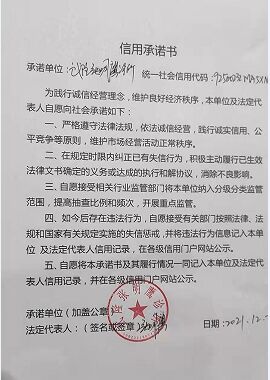 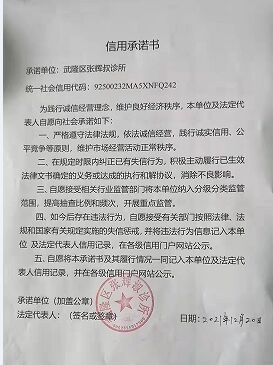 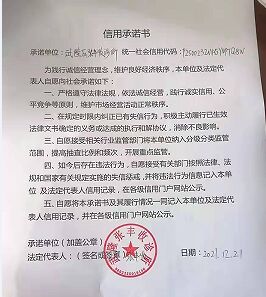 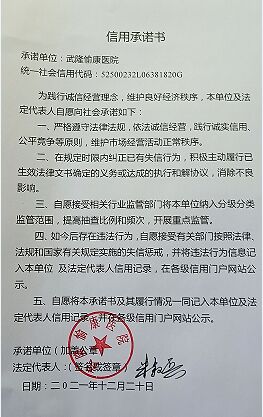 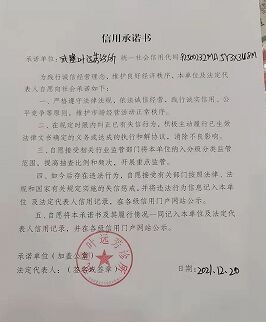 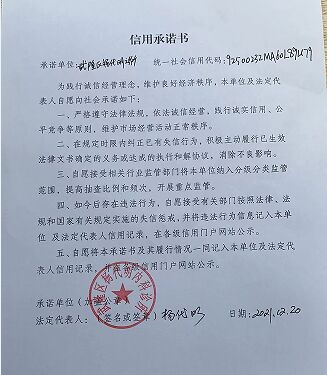 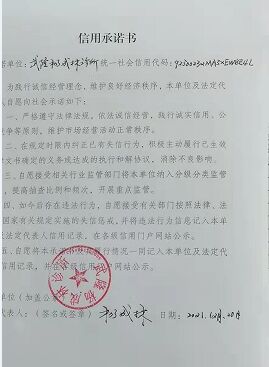 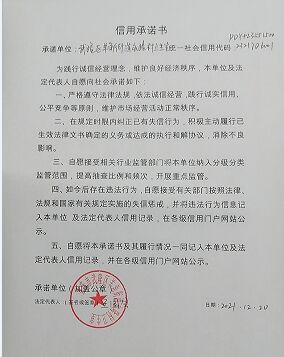 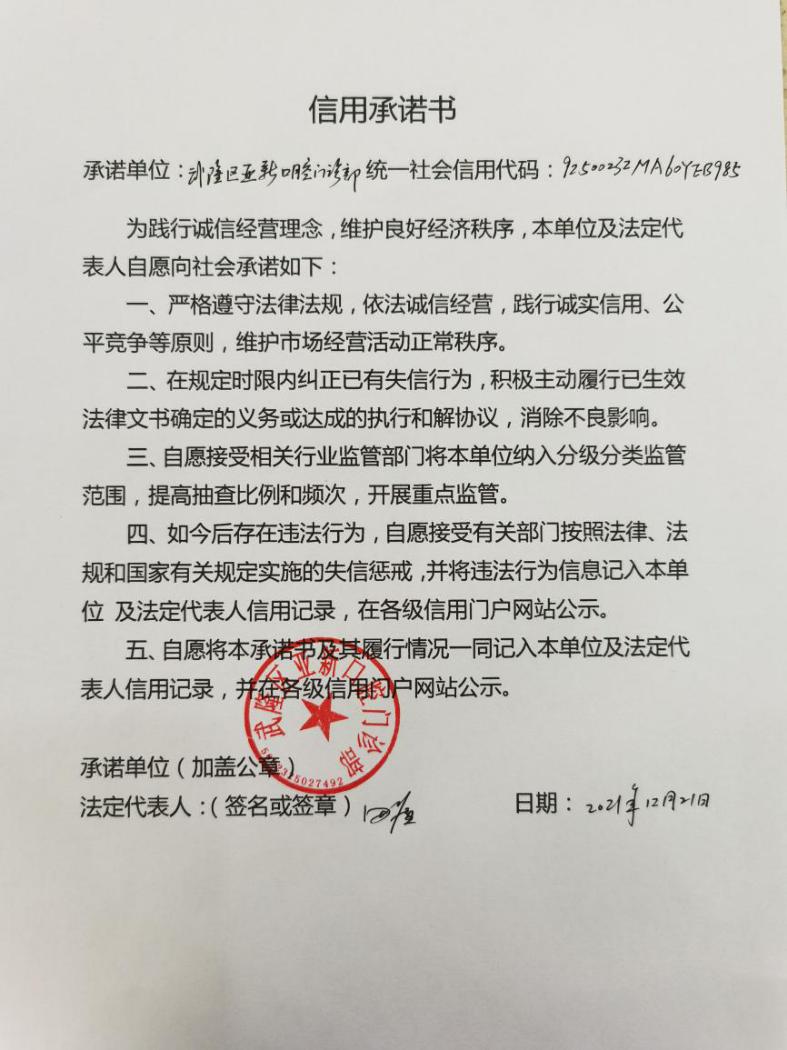 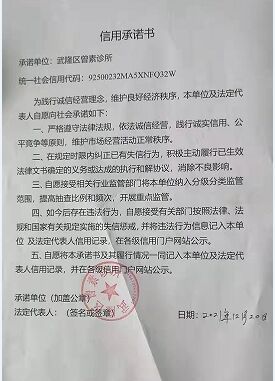 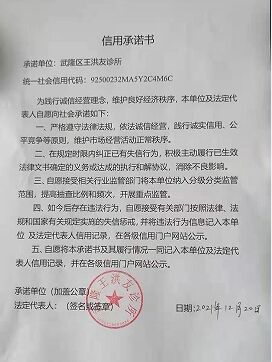 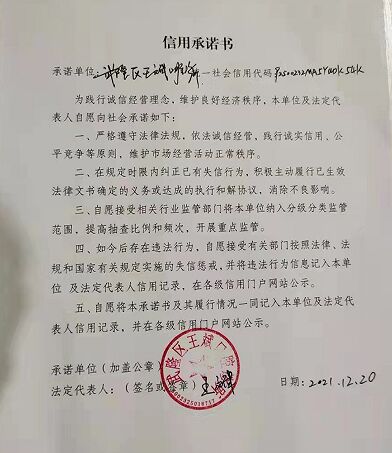 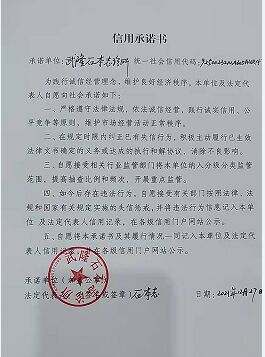 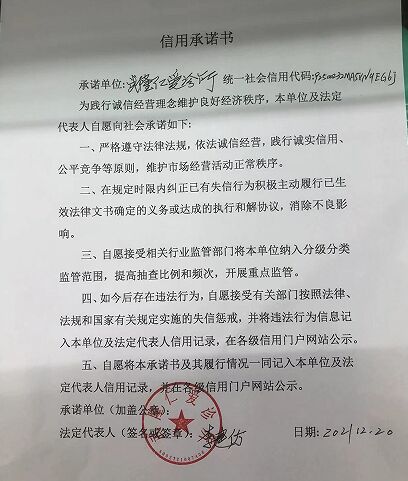 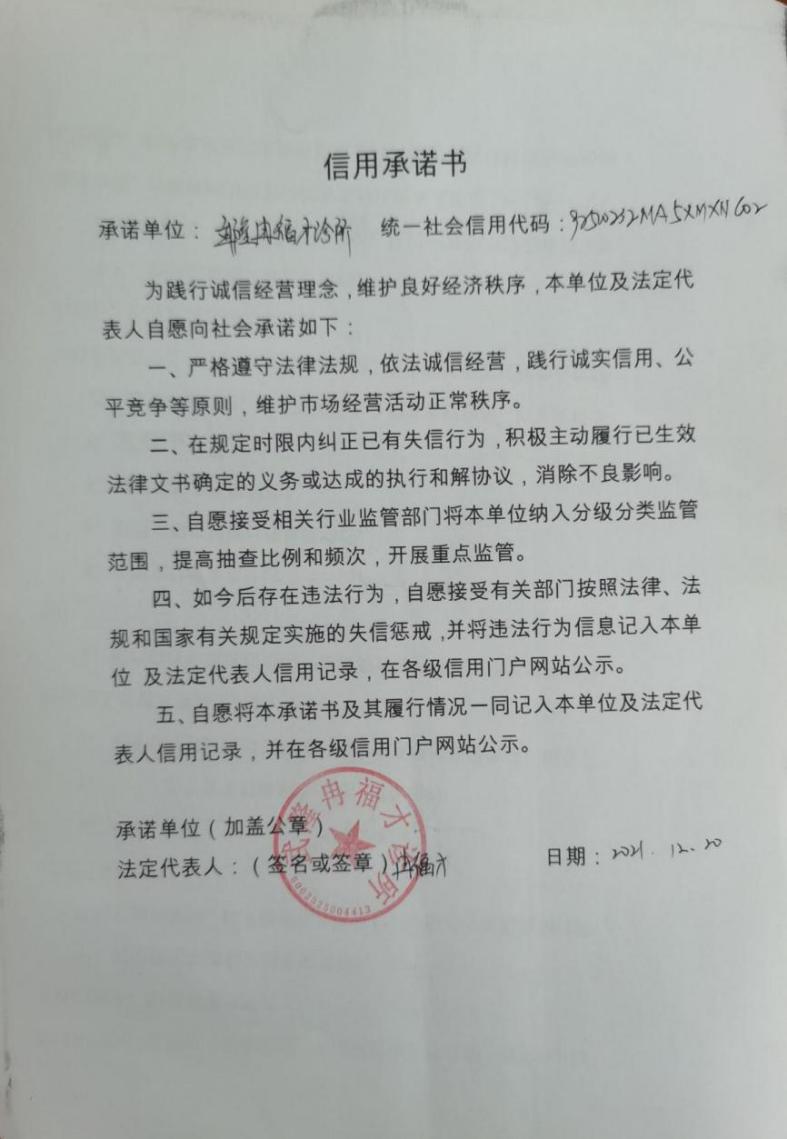 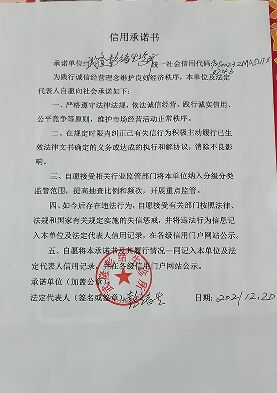 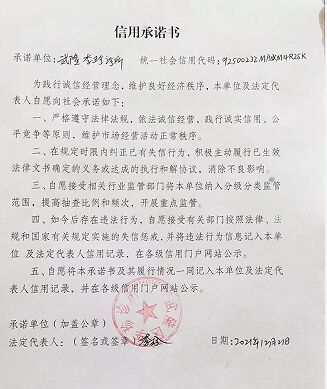 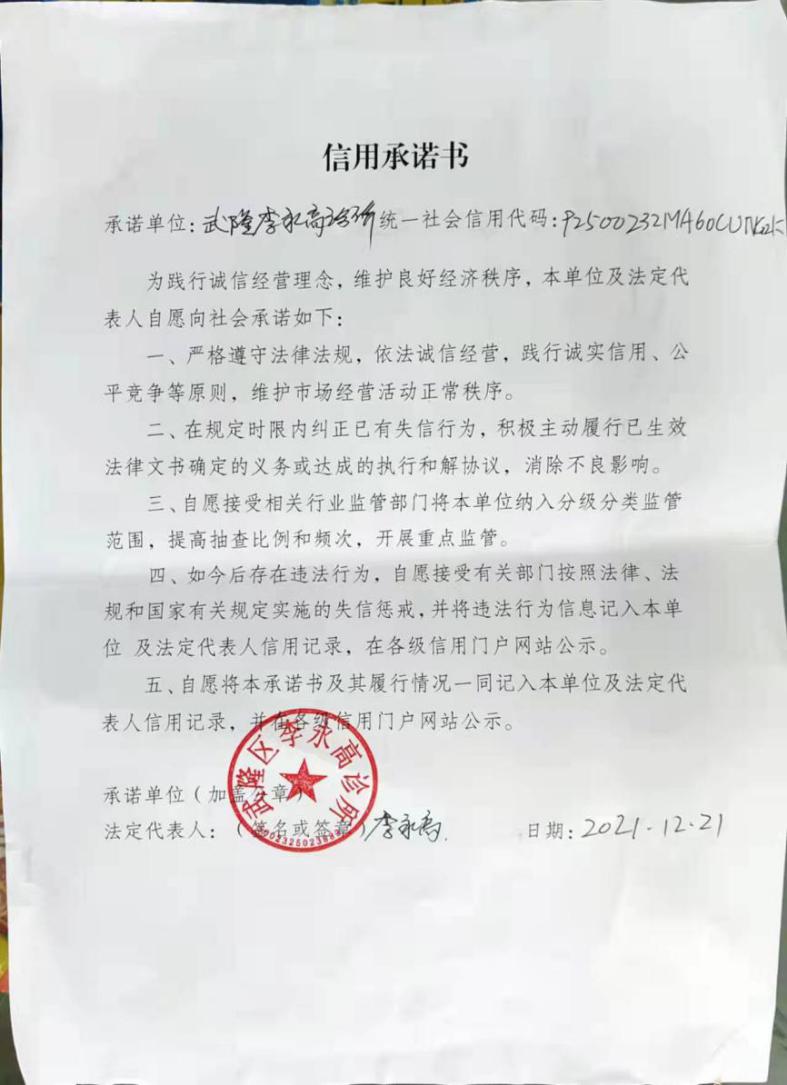 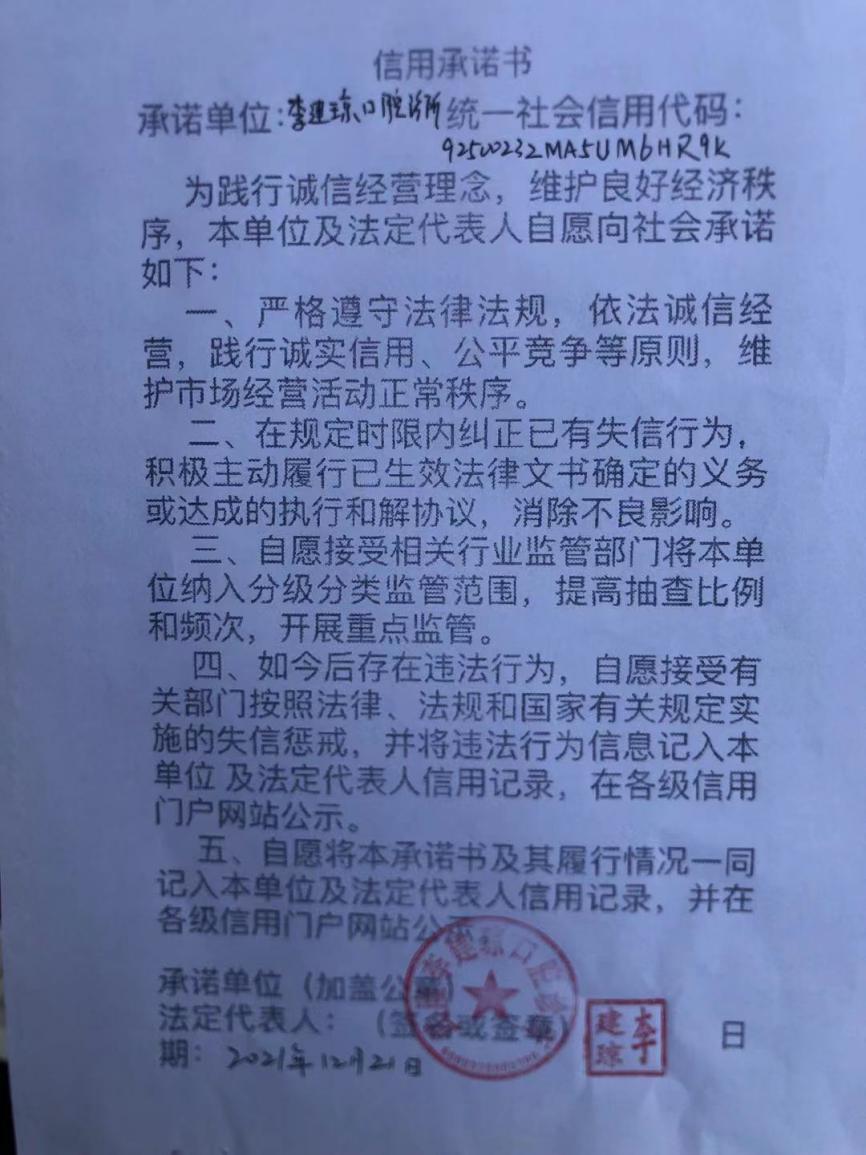 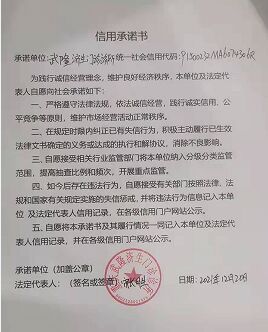 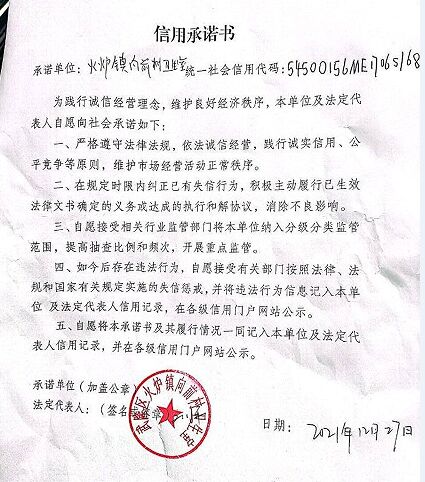 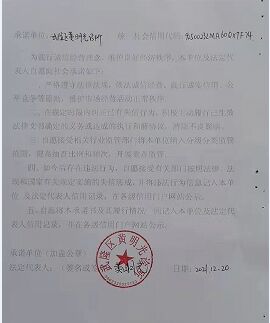 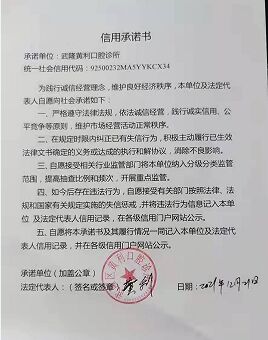 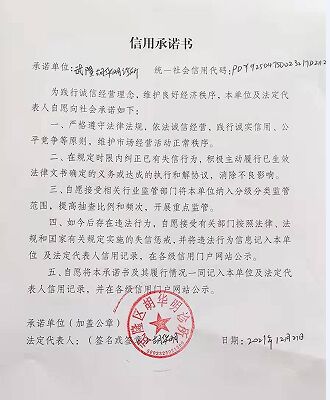 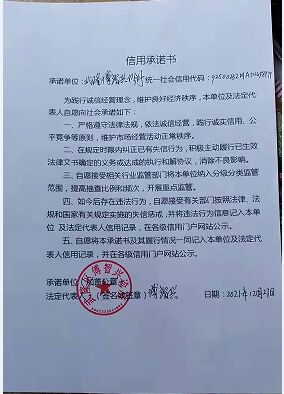 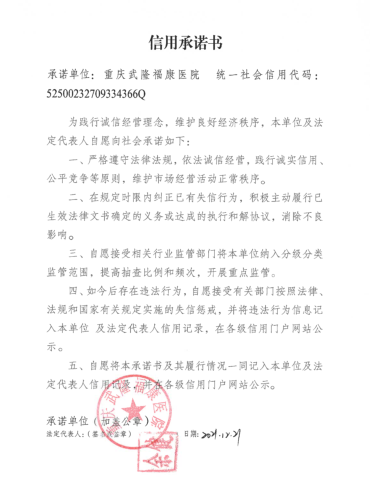 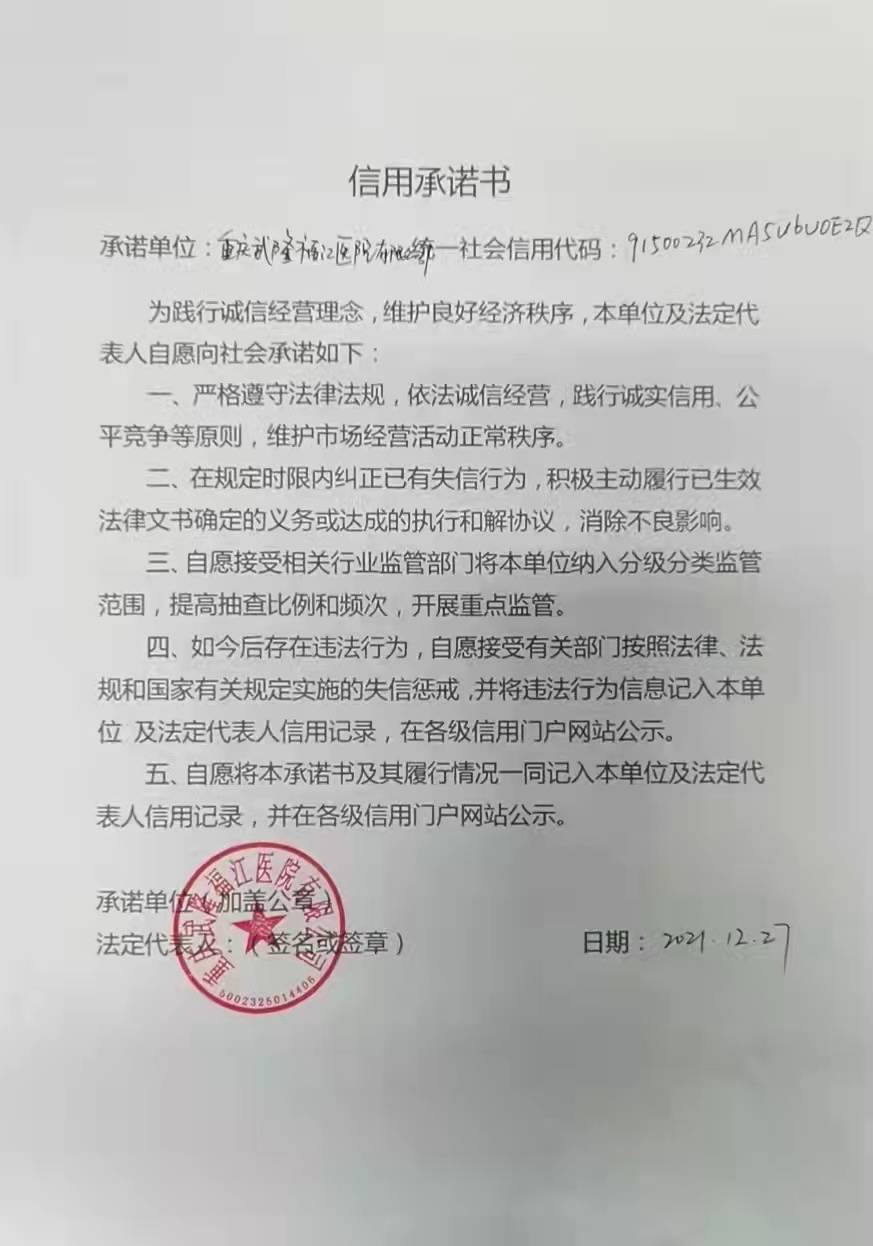 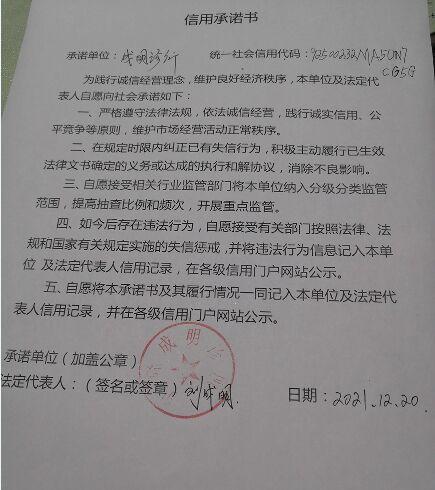 